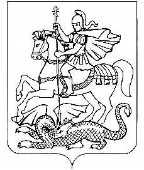 МИНИСТЕРСТВО КУЛЬТУРЫ И ТУРИЗМА МОСКОВСКОЙ ОБЛАСТИГОСУДАРСТВЕННОЕ АВТОНОМНОЕ ПРОФЕССИОНАЛЬНОЕ ОБРАЗОВАТЕЛЬНОЕ УЧРЕЖДЕНИЕ МОСКОВСКОЙ ОБЛАСТИ «МОСКОВКСКИЙ ГУБЕРНСКИЙ КОЛЛЕДЖ ИСКУССТВ»(ГАПОУ МО «МГКИ»)Рузский филиал(Училище декоративно-прикладного искусства и народных промыслов)Итоговый балл сдачи вступительных испытаний54.02.02 Декоративно-прикладное искусство и народные промыслы (по видам)Приемная комиссия _____________________________________ /____________________/№ п/пФ.И.О. студентаСредний балл аттестатаПо 100-балльной системеРисунокЖивописьКомпозицияИтоговый баллРекомендованы к зачислению на бюджетРекомендованы к зачислению на бюджетРекомендованы к зачислению на бюджетРекомендованы к зачислению на бюджетРекомендованы к зачислению на бюджетРекомендованы к зачислению на бюджетРекомендованы к зачислению на бюджетРекомендованы к зачислению на бюджет1Кузьмина Полина Игоревна (г/б, договор)4,68493.6810010096389,682Власова Светлана Алексеевна (г/б, договор)4,9498.81007097365,83Мазалова Василиса Артемовна (г/б, договор)4,78995.78759895363,784Щербакова Дарья Андреевна (г/б, договор)4,52690.52809595360,525Насаева Варвара Андреевна (г/б, договор)4,3869590753466Зыкова Софья Андреевна (г/б, договор)4,3186.21006195342,27Ковалёв Иван Дмитриевич (г/б, договор)3,89477.888010078335,888Хотулева Анна Кирилловна (г/б, договор)4,75959568703289Савелова Мария Николаевна (г/б, договор)4,859756987532610Жукова Диана Игоревна(г/б, договор)4,31586.3758562308,311Апалькова Ольга Сергеевна (г/б, договор)4,36887.36955562299,3612Леонова Александра Олеговна (г/б, договор)4,108295556529713Шохина Алина Олеговна (г/б, договор)3,89477.88589067292,8814Кожевникова Мария Игоревна (г/б, договор)4,73794.74705565284,7415Тихомирова Валерия Романовна (г/б, договор)4,68493.68596170283,6816Ткачёва Алина Романовна (г/б, договор)4,4288.4545870270,4Рекомендованы к зачислению на внебюджетРекомендованы к зачислению на внебюджетРекомендованы к зачислению на внебюджетРекомендованы к зачислению на внебюджетРекомендованы к зачислению на внебюджетРекомендованы к зачислению на внебюджетРекомендованы к зачислению на внебюджетРекомендованы к зачислению на внебюджет17Ананьева Дарья Максимовна (г/б, договор)3,36867.36706865270,3618Шевченко Анастасия Александровна (г/б, договор)4,108256686026619Абрамова Ксения Сергеевна (г/б, договор)4,158361556526420Коротков Арсений Николаевич (г/б, договор)4,2585655554259Не рекомендованы к зачислениюНе рекомендованы к зачислениюНе рекомендованы к зачислениюНе рекомендованы к зачислениюНе рекомендованы к зачислениюНе рекомендованы к зачислениюНе рекомендованы к зачислениюНе рекомендованы к зачислению11Николаева Яна Владимировна (г/б, договор)3,80976.18585562251,1812Нешкович Данило Ненадович (г/б, договор)3,757555555524013Филимонов Александр Александрович (г/б, договор)3,84276.84545554239,8414Арефьева Софья Владимировна (г/б, договор)3,58871.76545455234,7615Костюнин Богдан Владимирович (г/б, договор)3,557154545523416Колобяшина Инга Александровна (г/б)3,2665,2545455228,217Шиманская Виктория Евгеньевна (г/б, договор)3,63172.62н5463189,6218Гурьянова Анна Ивановна (договор)3,7745454н182